ЗАКОН РЕСПУБЛИКИ КРЫМО ГОСУДАРСТВЕННОЙ И МУНИЦИПАЛЬНОЙ ПОДДЕРЖКЕ СОЦИАЛЬНООРИЕНТИРОВАННЫХ НЕКОММЕРЧЕСКИХ ОРГАНИЗАЦИЙ В РЕСПУБЛИКЕ КРЫМПринятГосударственным СоветомРеспублики Крым25 ноября 2015 годаСтатья 1. Предмет регулирования настоящего Закона1. Настоящий Закон регулирует отношения, возникающие в связи с оказанием государственной и муниципальной поддержки социально ориентированным некоммерческим организациям, осуществляющим свою деятельность на территории Республики Крым.2. Социально ориентированной некоммерческой организацией признается некоммерческая организация, созданная в предусмотренной Федеральным законом от 12 января 1996 года N 7-ФЗ "О некоммерческих организациях" (далее - Федеральный закон "О некоммерческих организациях") форме и осуществляющая виды деятельности, предусмотренные Федеральным законом "О некоммерческих организациях", настоящим Законом, направленные на решение социальных проблем, развитие гражданского общества в Российской Федерации.3. Действие настоящего Закона не распространяется на отношения, участниками которых являются государственные корпорации, государственные компании, общественные объединения, являющиеся политическими партиями.(в ред. Закона Республики Крым от 29.12.2016 N 336-ЗРК/2016)Статья 2. Правовая основа государственной и муниципальной поддержки социально ориентированных некоммерческих организацийПравовую основу государственной и муниципальной поддержки социально ориентированных некоммерческих организаций составляют Конституция Российской Федерации, Гражданский кодекс Российской Федерации, Бюджетный кодекс Российской Федерации, Налоговый кодекс Российской Федерации, Федеральный закон от 19 мая 1995 года N 82-ФЗ "Об общественных объединениях", Федеральный закон "О некоммерческих организациях", иные федеральные законы, а также принимаемые в соответствии с ними иные нормативные правовые акты Российской Федерации, Конституция Республики Крым, настоящий Закон, иные нормативные правовые акты Республики Крым.Статья 3. Принципы взаимодействия органов государственной власти Республики Крым и органов местного самоуправления муниципальных образований в Республике Крым с социально ориентированными некоммерческими организациямиВзаимодействие органов государственной власти Республики Крым, органов местного самоуправления муниципальных образований в Республике Крым и некоммерческих организаций строится на основе принципов:1) гласности и открытости;2) приоритетности поддержки органами государственной власти и органами местного самоуправления муниципальных образований социально ориентированных некоммерческих организаций по сравнению с иными организациями;3) признания самостоятельности социально ориентированных некоммерческих организаций при осуществлении ими своей уставной деятельности;4) коллегиальности в выработке совместных решений;5) взаимного контроля со стороны участников взаимодействия за целевым и эффективным использованием бюджетных средств Республики Крым и бюджетных средств муниципальных образований в Республике Крым, государственного имущества, муниципального имущества, выделяемых социально ориентированным некоммерческим организациям;6) ответственности сторон за выполнение взятых на себя обязательств.Статья 4. Полномочия органов государственной власти Республики Крым и органов местного самоуправления муниципальных образований в Республике Крым в сфере поддержки социально ориентированных некоммерческих организаций1. К полномочиям органов государственной власти Республики Крым в сфере государственной поддержки социально ориентированных некоммерческих организаций относятся:1) участие в осуществлении государственной политики в области государственной поддержки социально ориентированных некоммерческих организаций;2) разработка и реализация региональных и межмуниципальных программ поддержки социально ориентированных некоммерческих организаций с учетом социально-экономических, экологических, культурных и других особенностей;3) финансирование научно-исследовательских и опытно-конструкторских работ по проблемам деятельности и развития социально ориентированных некоммерческих организаций за счет средств бюджета Республики Крым на поддержку социально ориентированных некоммерческих организаций;4) содействие развитию межрегионального сотрудничества социально ориентированных некоммерческих организаций;5) пропаганда и популяризация деятельности социально ориентированных некоммерческих организаций за счет средств бюджета Республики Крым на соответствующий год;6) содействие муниципальным программам поддержки социально ориентированных некоммерческих организаций;7) анализ финансовых, экономических, социальных и иных показателей деятельности социально ориентированных некоммерческих организаций, оценка эффективности мер, направленных на развитие социально ориентированных некоммерческих организаций в Республике Крым, прогноз их дальнейшего развития;8) методическое обеспечение органов местного самоуправления муниципальных образований в Республике Крым и оказание им содействия в разработке и реализации мер по поддержке социально ориентированных некоммерческих организаций на территориях муниципальных образований в Республике Крым;9) оценка качества оказания общественно полезных услуг социально ориентированной некоммерческой организацией.(п. 9 введен Законом Республики Крым от 10.04.2018 N 483-ЗРК/2018)2. К полномочиям органов местного самоуправления муниципальных образований в Республике Крым в сфере муниципальной поддержки социально ориентированных некоммерческих организаций относится создание условий для деятельности социально ориентированных некоммерческих организаций на территориях муниципальных образований в Республике Крым, в том числе:1) разработка и реализация муниципальных программ поддержки социально ориентированных некоммерческих организаций с учетом местных социально-экономических, экологических, культурных и других особенностей;2) анализ финансовых, экономических, социальных и иных показателей деятельности социально ориентированных некоммерческих организаций, оценка эффективности мер, направленных на развитие социально ориентированных некоммерческих организаций на территориях муниципальных образований.Статья 5. Виды деятельности социально ориентированных некоммерческих организаций1. Органы государственной власти Республики Крым на конкурсной основе могут оказывать государственную поддержку социально ориентированным некоммерческим организациям, а органы местного самоуправления муниципальных образований в Республике Крым на конкурсной основе могут оказывать муниципальную поддержку социально ориентированным некоммерческим организациям при условии осуществления ими в соответствии с учредительными документами следующих видов деятельности:1) социальное обслуживание, социальная поддержка и защита граждан;(п. 1 в ред. Закона Республики Крым от 29.12.2016 N 336-ЗРК/2016)2) подготовка населения к преодолению последствий стихийных бедствий, экологических, техногенных или иных катастроф, к предотвращению несчастных случаев;3) оказание помощи пострадавшим в результате стихийных бедствий, экологических, техногенных или иных катастроф, социальных, национальных, религиозных конфликтов, беженцам и вынужденным переселенцам;4) охрана окружающей среды и защита животных;5) охрана и в соответствии с установленными требованиями содержание объектов (в том числе зданий, сооружений) и территорий, имеющих историческое, культовое, культурное или природоохранное значение, и мест захоронений;6) оказание юридической помощи на безвозмездной или на льготной основе гражданам и некоммерческим организациям и правовое просвещение населения, деятельность по защите прав и свобод человека и гражданина;7) профилактика социально опасных форм поведения граждан;8) благотворительная деятельность, а также деятельность в области организации и поддержки благотворительности и добровольчества (волонтерства);(в ред. Закона Республики Крым от 30.05.2018 N 499-ЗРК/2018)9) деятельность в области образования, просвещения, науки, культуры, искусства, здравоохранения, профилактики и охраны здоровья граждан, пропаганды здорового образа жизни, улучшения морально-психологического состояния граждан, физической культуры и спорта и содействие указанной деятельности, а также содействие духовному развитию личности;10) формирование в обществе нетерпимости к коррупционному поведению;11) развитие межнационального сотрудничества, сохранение и защита самобытности, культуры, языков и традиций народов Российской Федерации;12) деятельность в сфере патриотического, в том числе военно-патриотического, воспитания граждан Российской Федерации;13) проведение поисковой работы, направленной на выявление неизвестных воинских захоронений и непогребенных останков защитников Отечества, установление имен погибших и пропавших без вести при защите Отечества;14) участие в профилактике и (или) тушении пожаров и проведении аварийно-спасательных работ;15) социальная и культурная адаптация и интеграция мигрантов;16) мероприятия по медицинской реабилитации и социальной реабилитации, социальной и трудовой реинтеграции лиц, осуществляющих незаконное потребление наркотических средств или психотропных веществ;17) содействие повышению мобильности трудовых ресурсов;18) профилактика социального сиротства, защита семьи, детства, материнства и отцовства;19) увековечение памяти жертв политических репрессий.(п. 19 введен Законом Республики Крым от 28.06.2016 N 259-ЗРК/2016)2. Для признания некоммерческих организаций социально ориентированными федеральными законами, настоящим Законом, нормативными правовыми актами представительных органов муниципальных образований в Республике Крым могут устанавливаться наряду с предусмотренными настоящей статьей видами деятельности другие виды деятельности, направленные на решение социальных проблем, развитие гражданского общества в Российской Федерации.Статья 6. Анализ показателей деятельности социально ориентированных некоммерческих организаций и оценка эффективности мер, направленных на их развитие1. Уполномоченные органы местного самоуправления муниципальных образований в Республике Крым проводят анализ финансовых, экономических, социальных и иных показателей деятельности социально ориентированных некоммерческих организаций - получателей муниципальной поддержки и представляют в исполнительный орган Республики Крым, уполномоченный Советом министров Республики Крым, информацию о деятельности социально ориентированных некоммерческих организаций - получателей муниципальной поддержки в порядке, установленном Советом министров Республики Крым.(в ред. Закона Республики Крым от 19.12.2022 N 360-ЗРК/2022)2. Исполнительный орган Республики Крым, уполномоченный Советом министров Республики Крым, проводит анализ финансовых, экономических, социальных и иных показателей деятельности социально ориентированных некоммерческих организаций - получателей государственной и муниципальной поддержки, оценку эффективности мероприятий, на которые предоставлена государственная и муниципальная поддержка, прогноз дальнейшего развития социально ориентированных некоммерческих организаций.(в ред. Закона Республики Крым от 19.12.2022 N 360-ЗРК/2022)3. Ежегодно исполнительный орган Республики Крым, уполномоченный Советом министров Республики Крым, согласно порядку, установленному Советом министров Республики Крым:(в ред. Закона Республики Крым от 19.12.2022 N 360-ЗРК/2022)1) публикует в средствах массовой информации и сети Интернет доклад об эффективности мер государственной и муниципальной поддержки, направленной на развитие социально ориентированных некоммерческих организаций - получателей поддержки;2) направляет в Государственный Совет Республики Крым информацию о состоянии, проблемах и перспективах деятельности социально ориентированных некоммерческих организаций.Статья 7. Формы государственной и муниципальной поддержки социально ориентированных некоммерческих организацийНастоящим Законом устанавливаются следующие формы государственной и муниципальной поддержки социально ориентированных некоммерческих организаций:1) финансовая поддержка, предоставляемая за счет средств бюджета Республики Крым и местных бюджетов муниципальных образований в Республике Крым;2) предоставление социально ориентированным некоммерческим организациям льгот по уплате налогов и сборов в соответствии с законодательством о налогах и сборах;3) имущественная поддержка, предоставляемая путем передачи во владение и/или в пользование социально ориентированным некоммерческим организациям имущества, находящегося в собственности Республики Крым или муниципальной собственности, в соответствии с законодательством Республики Крым;(в ред. Закона Республики Крым от 19.12.2022 N 360-ЗРК/2022)4) информационная поддержка;5) консультационная и методическая поддержка, осуществляемая должностными лицами исполнительных органов Республики Крым и должностными лицами органов местного самоуправления муниципальных образований в Республике Крым, путем проведения консультаций, подготовки методических материалов и инструкций, в том числе с использованием информационно-коммуникационных технологий;(в ред. Закона Республики Крым от 19.12.2022 N 360-ЗРК/2022)6) осуществление закупок товаров, работ, услуг для обеспечения государственных и муниципальных нужд Республики Крым у социально ориентированных некоммерческих организаций в порядке, установленном законодательством Российской Федерации о контрактной системе в сфере закупок товаров, работ, услуг для обеспечения государственных и муниципальных нужд;7) предоставление юридическим лицам, оказывающим социально ориентированным некоммерческим организациям материальную поддержку, льгот по уплате налогов и сборов в соответствии с законодательством о налогах и сборах;8) поддержка в области подготовки, дополнительного профессионального образования работников и добровольцев (волонтеров) социально ориентированных некоммерческих организаций путем проведения обучающих семинаров, совещаний, конференций и других научно-просветительских мероприятий;(в ред. Закона Республики Крым от 30.05.2018 N 499-ЗРК/2018)9) иные формы поддержки в соответствии с нормативными правовыми актами Республики Крым.Статья 8. Финансовая поддержка социально ориентированных некоммерческих организаций1. Финансовая поддержка социально ориентированных некоммерческих организаций осуществляется в соответствии с законодательством Российской Федерации путем предоставления субсидий. Средства на осуществление государственной поддержки предусматриваются законом о бюджете Республики Крым на очередной финансовый год и плановый период. Средства на осуществление муниципальной поддержки предусматриваются местным бюджетом. Некоммерческим организациям - исполнителям общественно полезных услуг указанные субсидии предоставляются на срок не менее двух лет.(в ред. Закона Республики Крым от 04.07.2017 N 397-ЗРК/2017)2. Порядок определения объема, условия и порядок предоставления субсидий из бюджета Республики Крым и местных бюджетов социально ориентированным некоммерческим организациям устанавливается Советом министров Республики Крым и местными администрациями в соответствии с бюджетным законодательством.3. В случае нецелевого использования субсидий или несвоевременного представления отчета об использовании выделенных средств получатель субсидии несет ответственность в порядке, предусмотренном законодательством.Статья 9. Имущественная поддержка социально ориентированных некоммерческих организаций1. Оказание имущественной поддержки социально ориентированным некоммерческим организациям осуществляется органами государственной власти Республики Крым и органами местного самоуправления муниципальных образований в Республике Крым путем передачи во владение и (или) в пользование таким некоммерческим организациям государственного или муниципального имущества в соответствии с нормативными правовыми актами Республики Крым и муниципальными правовыми актами. Указанное имущество должно использоваться только по целевому назначению. Некоммерческим организациям - исполнителям общественно полезных услуг меры имущественной поддержки предоставляются на срок не менее двух лет.(в ред. Закона Республики Крым от 04.07.2017 N 397-ЗРК/2017)2. Исполнительные органы Республики Крым и местные администрации вправе утверждать перечни государственного и муниципального имущества, свободного от прав третьих лиц (за исключением имущественных прав некоммерческих организаций). Государственное и муниципальное имущество, включенное в указанные перечни, может быть использовано только в целях предоставления его во владение и (или) в пользование на долгосрочной основе (в том числе по льготным ставкам арендной платы) социально ориентированным некоммерческим организациям. Эти перечни подлежат обязательному опубликованию в средствах массовой информации, а также размещению в информационно-телекоммуникационной сети Интернет на официальных сайтах утвердивших их исполнительных органов Республики Крым и местных администраций.(в ред. Закона Республики Крым от 19.12.2022 N 360-ЗРК/2022)3. Порядок формирования, ведения, обязательного опубликования перечней, предусмотренных частью 2 настоящей статьи, а также порядок и условия предоставления во владение и (или) в пользование включенного в них государственного и муниципального имущества устанавливаются соответственно нормативными правовыми актами Республики Крым, муниципальными нормативными правовыми актами.4. Государственное и муниципальное имущество, включенное в перечни, предусмотренные частью 2 настоящей статьи, не подлежит отчуждению в частную собственность, в том числе в собственность некоммерческих организаций, арендующих это имущество.Статья 10. Информационная поддержка социально ориентированных некоммерческих организаций(в ред. Закона Республики Крым от 04.07.2017 N 397-ЗРК/2017)1. Оказание информационной поддержки социально ориентированным некоммерческим организациям осуществляется органами государственной власти Республики Крым и органами местного самоуправления муниципальных образований в Республике Крым путем создания республиканских и муниципальных информационных систем и информационно-телекоммуникационных сетей и обеспечения их функционирования в целях реализации государственной политики в области поддержки социально ориентированных некоммерческих организаций.2. Оказание информационной поддержки социально ориентированным некоммерческим организациям возможно также путем предоставления им государственными и муниципальными организациями, осуществляющими теле- и (или) радиовещание, и редакциями государственных и муниципальных периодических печатных изданий бесплатного эфирного времени, бесплатной печатной площади, размещения информационных материалов социально ориентированных некоммерческих организаций в информационно-телекоммуникационной сети Интернет.Статья 11. Консультационная и методическая поддержка социально ориентированных некоммерческих организацийФормами консультационной и методической поддержки социально ориентированных некоммерческих организаций являются:1) организационно-методическая работа с руководителями социально ориентированных некоммерческих организаций по вопросам взаимодействия с органами государственной власти Республики Крым и органами местного самоуправления муниципальных образований в Республике Крым;2) консультирование, издание методических материалов для социально ориентированных некоммерческих организаций по вопросам взаимодействия с органами государственной власти Республики Крым и органами местного самоуправления муниципальных образований в Республике Крым, а также осуществления ими своей уставной деятельности и соблюдения законодательства;3) проведение обучающих тематических семинаров и научно-практических конференций по вопросам взаимодействия органов государственной власти Республики Крым, органов местного самоуправления муниципальных образований в Республике Крым и социально ориентированных некоммерческих организаций, а также по иным социально значимым вопросам.Статья 12. Государственная и муниципальная поддержка в сфере подготовки, дополнительного профессионального образования работников и добровольцев (волонтеров) социально ориентированных некоммерческих организаций(в ред. Закона Республики Крым от 30.05.2018 N 499-ЗРК/2018)Оказание государственной и муниципальной поддержки социально ориентированным некоммерческим организациям в сфере подготовки, дополнительного профессионального образования работников и добровольцев (волонтеров) осуществляется в виде:(в ред. Закона Республики Крым от 30.05.2018 N 499-ЗРК/2018)1) организации и содействия в организации подготовки, профессиональной переподготовки и повышения квалификации работников и добровольцев (волонтеров) социально ориентированных некоммерческих организаций по запросам указанных некоммерческих организаций;(в ред. Законов Республики Крым от 04.07.2017 N 397-ЗРК/2017, от 30.05.2018 N 499-ЗРК/2018)2) учебно-методической, научно-методологической помощи социально ориентированным некоммерческим организациям;3) содействия в проведении социально ориентированными некоммерческими организациями форумов, конференций, семинаров, круглых столов и других научно-просветительских мероприятий.Статья 13. Реестры социально ориентированных некоммерческих организаций - получателей поддержки1. Формирование и ведение государственного реестра социально ориентированных некоммерческих организаций - получателей поддержки осуществляется исполнительным органом Республики Крым, уполномоченным Советом министров Республики Крым.(в ред. Закона Республики Крым от 19.12.2022 N 360-ЗРК/2022)2. Формирование и ведение муниципального реестра социально ориентированных некоммерческих организаций - получателей поддержки осуществляется уполномоченным органом местного самоуправления муниципального образования в Республике Крым.3. В реестр социально ориентированных некоммерческих организаций - получателей поддержки включаются следующие сведения о некоммерческой организации:1) полное и (если имеется) сокращенное наименование, адрес (местонахождение) постоянно действующего органа некоммерческой организации, государственный регистрационный номер записи о государственной регистрации некоммерческой организации (основной государственный регистрационный номер);2) идентификационный номер налогоплательщика;3) форма и размер предоставленной поддержки;4) срок оказания поддержки;5) наименование органа государственной власти Республики Крым или органа местного самоуправления муниципального образования в Республике Крым, предоставившего поддержку;6) дата принятия решения об оказании поддержки или решения о прекращении оказания поддержки;7) информация о видах деятельности, осуществляемых социально ориентированной некоммерческой организацией, получившей поддержку;8) информация (если имеется) о нарушениях, допущенных социально ориентированной некоммерческой организацией, получившей поддержку, в том числе о нецелевом использовании предоставленных средств и имущества.4. Порядок ведения реестров социально ориентированных некоммерческих организаций - получателей поддержки и хранения представленных ими документов, требования к технологическим, программным, лингвистическим, правовым и организационным средствам обеспечения пользования указанными реестрами устанавливаются уполномоченным федеральным органом исполнительной власти.5. Информация, содержащаяся в реестрах социально ориентированных некоммерческих организаций - получателей поддержки, является открытой для всеобщего ознакомления и предоставляется в соответствии с Федеральным законом от 9 февраля 2009 года N 8-ФЗ "Об обеспечении доступа к информации о деятельности государственных органов и органов местного самоуправления".Статья 14. Содействие органам местного самоуправления муниципальных образований в Республике Крым в поддержке социально ориентированных некоммерческих организацийОрганы государственной власти Республики Крым оказывают содействие органам местного самоуправления муниципальных образований в Республике Крым в поддержке социально ориентированных некоммерческих организаций в следующих формах:1) методическое обеспечение органов местного самоуправления и оказание им содействия в разработке и реализации мер по поддержке социально ориентированных некоммерческих организаций на территориях муниципальных образований в Республике Крым;2) разработка, принятие и участие в реализации межмуниципальных программ поддержки социально ориентированных некоммерческих организаций;3) осуществление иных полномочий в соответствии с нормативными правовыми актами Российской Федерации, Конституцией Республики Крым, законами и иными нормативными правовыми актами Республики Крым.Статья 15. Обеспечение общественного контроля1. В Республике Крым обеспечивается общественный контроль за осуществлением органами государственной власти Республики Крым и органами местного самоуправления муниципальных образований в Республике Крым государственной и муниципальной поддержки социально ориентированных некоммерческих организаций. Основными формами общественного контроля являются:1) участие представителей общественности в работе комиссий, рабочих групп (иных коллегиальных органов), созданных органами государственной власти Республики Крым и органами местного самоуправления муниципальных образований в Республике Крым для обеспечения деятельности по оказанию государственной и муниципальной поддержки социально ориентированных некоммерческих организаций;2) общественная экспертиза нормативных правовых актов, проектов нормативных правовых актов, издаваемых (вносимых) органами государственной власти Республики Крым и органами местного самоуправления муниципальных образований в Республике Крым по вопросам оказания государственной и муниципальной поддержки социально ориентированным некоммерческим организациям.2. Общественный контроль за осуществлением поддержки социально ориентированных некоммерческих организаций обеспечивается, в том числе:1) установлением обязательных норм по раскрытию информации о получателях финансовой и имущественной поддержки в нормативных правовых актах, регламентирующих оказание финансовой и имущественной поддержки;2) открытостью информации о мерах поддержки социально ориентированных некоммерческих организаций и о получателях такой поддержки.Статья 16. Вступление в силу настоящего ЗаконаНастоящий Закон вступает в силу через десять дней после его официального опубликования.Глава Республики КрымС.АКСЕНОВг. Симферополь7 декабря 2015 годаN 185-ЗРК/2015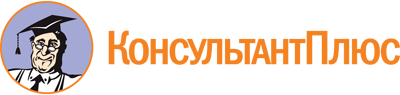 Закон Республики Крым от 07.12.2015 N 185-ЗРК/2015
(ред. от 19.12.2022)
"О государственной и муниципальной поддержке социально ориентированных некоммерческих организаций в Республике Крым"
(принят Государственным Советом Республики Крым 25.11.2015)Документ предоставлен КонсультантПлюс

www.consultant.ru

Дата сохранения: 02.06.2023
 7 декабря 2015 годаN 185-ЗРК/2015Список изменяющих документов(в ред. Законов Республики Крым от 28.06.2016 N 259-ЗРК/2016,от 29.12.2016 N 336-ЗРК/2016, от 04.07.2017 N 397-ЗРК/2017,от 10.04.2018 N 483-ЗРК/2018, от 30.05.2018 N 499-ЗРК/2018,от 19.12.2022 N 360-ЗРК/2022)